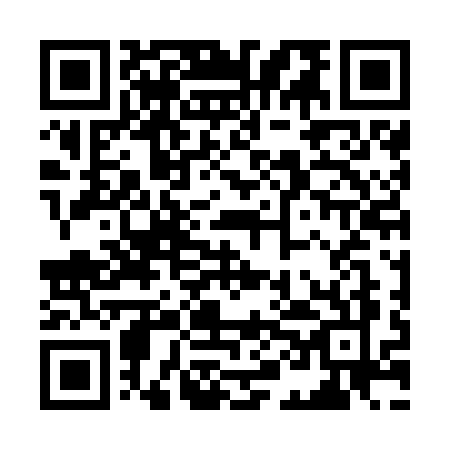 Prayer times for Aiello Calabro, ItalyWed 1 May 2024 - Fri 31 May 2024High Latitude Method: Angle Based RulePrayer Calculation Method: Muslim World LeagueAsar Calculation Method: HanafiPrayer times provided by https://www.salahtimes.comDateDayFajrSunriseDhuhrAsrMaghribIsha1Wed4:155:5712:525:467:499:242Thu4:135:5612:525:477:509:253Fri4:125:5412:525:477:519:274Sat4:105:5312:525:487:529:285Sun4:095:5212:525:497:529:306Mon4:075:5112:525:497:539:317Tue4:055:5012:525:507:549:328Wed4:045:4912:525:507:559:349Thu4:025:4812:525:517:569:3510Fri4:015:4712:525:517:579:3611Sat3:595:4612:525:527:589:3812Sun3:585:4512:525:527:599:3913Mon3:575:4412:525:538:009:4014Tue3:555:4312:525:538:019:4215Wed3:545:4212:525:548:029:4316Thu3:525:4112:525:548:039:4517Fri3:515:4012:525:558:049:4618Sat3:505:3912:525:558:059:4719Sun3:495:3912:525:568:059:4820Mon3:475:3812:525:568:069:5021Tue3:465:3712:525:578:079:5122Wed3:455:3612:525:578:089:5223Thu3:445:3612:525:588:099:5424Fri3:435:3512:525:588:109:5525Sat3:425:3512:525:598:109:5626Sun3:415:3412:525:598:119:5727Mon3:405:3312:536:008:129:5828Tue3:395:3312:536:008:139:5929Wed3:385:3212:536:008:1410:0130Thu3:375:3212:536:018:1410:0231Fri3:365:3212:536:018:1510:03